Tel: (852) 6882 1555 | Website: http://www.lagreach.org博 碩 學 會 會 員 活 動 申 請 表 格                            Application Form for Literati Academy of the Greater activities個人資料 (請用正楷填寫)  Personal Details (in BLOCK letters)*After you've submitted your application we will send you an email to confirm that we have received it. 您提交申請表後，我們會向您發送一封電子郵件，以確認我們已經收到您的申請。*We will confirm your application success by email within three working days.我們將在三個工作日內通過電子郵件確認您的申請。申請費請用支票繳交,支票抬頭請書 “博碩學會有限公司”.或轉帳 HSBC 561-794405-838. A cheque for application fee should be made payable to “Literati Academy of the Greater China Limited” or transfer to HSBC 561-794405-838.請將填妥的申請表格連同支票或轉帳收據, 郵寄: 博碩學會有限公司 . 香港新界沙田火炭山尾街31-41號 華樂工業中心 A 座 20字樓21室或電郵：info@lagreach.orgCompleted application form together with the appropriate fee, a cheque or a copy of payment slip in case of transfer, should be posted to: Literati Academy of the Greater China Limited  ,Unit 21 20/F Block A, Wah Lok Industrial Centre, 31- 41 Shan Mei St., Fotan Shatin N.T. Hong Kong.Or Email to:  info@lagreach.org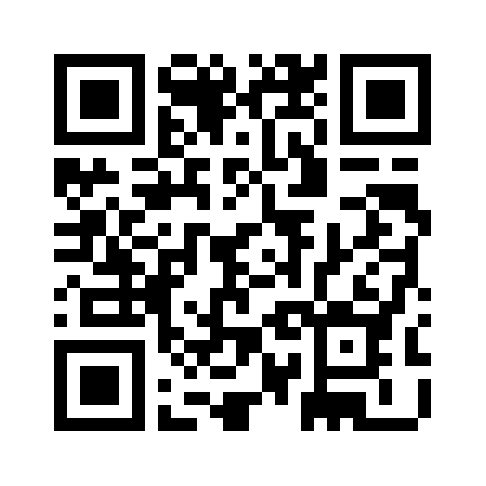 聲明  Declaration:本申請表格所有資料均受到香港私隱條例所保障。  Information contained in this form is protected under Hong Kong the Personal Data (Privacy) Ordinance and will only be used in accordance with the purpose for which it is provided。                                                                                                                                                                                              姓氏 Surname   (英文  English)   (英文  English)   (英文  English)   (英文  English)(中文  Chinese)(中文  Chinese)姓氏 Surname名字 First Name   (英文  English)   (英文  English)   (英文  English)   (英文  English)(中文  Chinese)(中文  Chinese)名字 First Name性別Gender會籍編號  Membership No會籍編號  Membership No地區 | 國家Region |Country電郵Email Address電話Contact Phone No活動Activities活動ActivitiesOpportunity for volunteer actors/志願者演員的演出.Opportunity for volunteer actors/志願者演員的演出.費用FeesVolunteer OpportunityVolunteer Opportunity人數Number of people人數Number of people